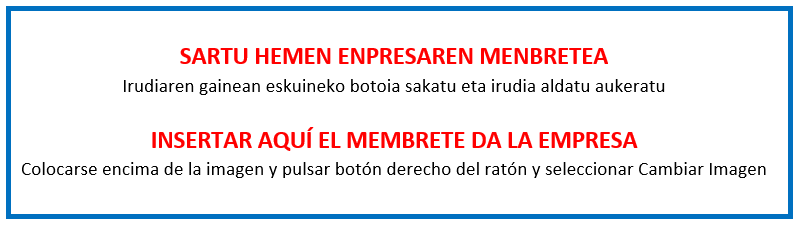 III.ERANSKINA  - ANEXO IIIBALIO ERANTSIAREN GAINEKO ZERGARI  (BEZ) BURUZKO EGOERA ADIERAZPENADECLARACIÓN DE SITUACIÓN RESPECTO AL IMPUESTO SOBRE EL VALOR AÑADIDO (IVA)“Programa para promover la transición ecológica sostenible y justa en el tejido empresarial y el ecosistema socio-económico en Gipuzkoa” convocatoria 2023”Lekua eta data / Lugar y fecha                                                                        ,  2024ko                                             (a)ren             a.En                                                                                  , a            de                                               de 2024.Sinadura eta enpresaren zigilua  Firma y sello de la empresa:"Gipuzkoako enpresa ehunean eta ekosistema sozio-ekonomikoan trantsizio ekologiko jasangarria eta bidezkoa sustatzeko programa" 2023ko deialdiaDeklaratzailea  Declarante:Deklaratzailea  Declarante:Deklaratzailea  Declarante:Deklaratzailea  Declarante:NA  DNIKargua  CargoEnpresa  EmpresaEnpresa  EmpresaIFZ  NIFProiektuaren izena  Nombre del proyectoProiektuaren izena  Nombre del proyectoProiektuaren izena  Nombre del proyectoGoian aipatutako deklaratzaileak egiaztatzen du nahiko ahalmen duela ondorengo ZINPEKO ADIERAZPENA aurkezteko, El/la declarante arriba mencionado/a acredita poder suficiente para la presentación de ,Enpresa/entitatea (aukeratu bat):Que dicha empresa/entidad (seleccionar una opción) :  Ez dago Balio Erantsiaren gaineko Zergari lotua (egiaztatu)No está sujeta al Impuesto sobre el Valor Añadido (acreditar)Balio Erantsiaren gaineko Zerga ordaintzetik salbuetsita dago (egiaztatu)Está exento  del Impuesto sobre el Valor Añadido (acreditar)Balio Erantsiaren gaineko Zergari lotua dagoEstá sujeta al Impuesto sobre el Valor AñadidoHainbanaketaren erregelari lotua dago (egiaztatu)Hainbanaketaren erregelari lotua dago (egiaztatu)Hainbanaketaren erregelari lotua dago (egiaztatu)Hainbanaketaren erregelari lotua dago (egiaztatu)Hainbanaketaren erregelari lotua dago (egiaztatu)Hainbanaketaren erregelari lotua dago (egiaztatu)Hainbanaketaren erregelari lotua dago (egiaztatu)Está sujeta a la regla de prorrata (acreditar)Está sujeta a la regla de prorrata (acreditar)Está sujeta a la regla de prorrata (acreditar)Está sujeta a la regla de prorrata (acreditar)Está sujeta a la regla de prorrata (acreditar)Está sujeta a la regla de prorrata (acreditar)Está sujeta a la regla de prorrata (acreditar)                                           BEZaren hainbanaketa portzentajea                                           BEZaren hainbanaketa portzentajea                                           BEZaren hainbanaketa portzentajea    Porcentaje de Prorrata de IVA    Porcentaje de Prorrata de IVA20232023%%20232024 (behin-behinekoa)2024 (behin-behinekoa)2024 (behin-behinekoa)%2024 (provisional)